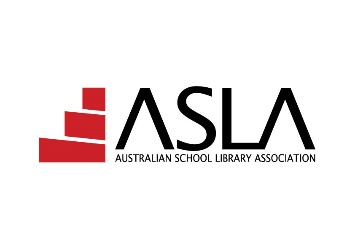 Australian School Library Association IncABN 13 949 313 604Access: National journal2021 order form – Australian subscribers onlyAn online journal published by theAustralian School Library Association IncQuarterly publicationAccess is a professional online journal, which provides an open forum for all educators and researchers who are concerned with issues arising from digital literacy and school librarianship. Major foci include collaborative curriculum development, inquiry-based learning, information technology and its integration into learning/teaching programs, and information management.Subscriptions – $AUD 121.00 (includes GST)SUBSCRIPTION ORDER FORM – Access Send order to: PO Box 9106, Deakin ACT 2600, AustraliaPhone: 0439 358 607      email: asla@asla.org.auContact person ___________________________________________________School/Library ____________________________________________________Address _________________________________________________________________________________________________________________________Phone ______________________	* Email __________________________Order number ________________Payment details: Cheque enclosed for $AUD 121.00 (Please make cheques payable to Australian School Library Association Inc)Please invoiceCredit Card payment:	Mastercard	Visa	Card number ___  ___  ___  ___    ___  ___  ___  ___    ___  ___  ___  ___    ___  ___  ___  ___  Name on Card ________________________________________________Expiry date ___________ Signature _______________________________CVV (3 digit code on back of card) ___  ___  ___ Total amount in Australian dollars $ _______________